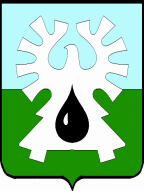 МУНИЦИПАЛЬНОЕ ОБРАЗОВАНИЕ ГОРОД УРАЙХанты-Мансийский автономный округ - ЮграАдминистрация ГОРОДА УРАЙПОСТАНОВЛЕНИЕот  ______________                                                                                                №________О внесении изменений в административный регламент предоставления муниципальной услуги «Выдача разрешения на установку и эксплуатацию рекламной конструкции»На основании статьи 13 Федерального закона от 27.07.2010 № 210-ФЗ «Об организации предоставления государственных и муниципальных услуг», Порядка разработки и утверждения административных регламентов предоставления муниципальных услуг в муниципальном образовании городской округ город Урай, утвержденного постановлением администрации города Урай от 18.01.2013 №117:1. Внести изменения в административный регламент предоставления муниципальной услуги «Выдача разрешения на установку и эксплуатацию рекламной конструкции», утвержденный постановлением администрации города Урай от 28.08.2013 №2999, согласно приложению.         	 2. Опубликовать постановление в газете «Знамя» и разместить на официальном сайте органов местного самоуправления города Урай в информационно-телекоммуникационной сети «Интернет».	 3. Контроль за выполнением постановления возложить на заместителя главы города Урай И.А.ФузеевуГлава города Урай		                                   	                                                 А.В.ИвановПриложение к постановлениюадминистрации  города   Урайот _____________ №______Изменения в административный регламент предоставления муниципальной услуги «Выдача разрешения на установку и эксплуатацию рекламной конструкции»Абзац шестой пункта 1.4.1 раздела 1 изложить в следующей редакции:         «Режим приема заявителей: вторник, с 08.30 часов до 10.30 часов; понедельник, среда, четверг, пятница - неприемные дни.».Пункт 2.5. раздела 2 дополнить подпунктом 8 следующего содержания:        «8) постановление администрации города Урай от 15.11.2017 №3324 «О порядке организации размещения рекламных конструкций на территории города Урай».».Приложение 1 административному регламенту изложить в новой редакции:«Приложение 1 к административному регламенту  предоставления муниципальной услуги «Выдача разрешения на установку и  эксплуатацию  рекламной конструкции»Форма 1(форма заявления для физических лиц и индивидуальных предпринимателей)Главе  города Урай_____________________________ЗАЯВЛЕНИЕо выдаче разрешения на установку и эксплуатацию рекламной конструкцииПрошу выдать разрешение на установку и эксплуатацию рекламной конструкцииФорма 2 (форма заявления для юридических лиц оформляется на бланке организации)Главе города Урай_____________________________ЗАЯВЛЕНИЕо выдаче разрешения на установку и эксплуатацию рекламной конструкцииПрошу выдать разрешение на установку и эксплуатацию рекламной конструкции.________________________________        М.П.  _________________        _______________            должность                                                                            подпись                                              ФИО ».Заявитель:Заявитель:Заявитель:Заявитель:Заявитель:Заявитель:Заявитель:Заявитель:Ф.И.О. физического лица (полностью)Ф.И.О. физического лица (полностью)Ф.И.О. физического лица (полностью)Ф.И.О. физического лица (полностью)Ф.И.О. физического лица (полностью)Ф.И.О. физического лица (полностью)Ф.И.О. физического лица (полностью)Ф.И.О. физического лица (полностью)Заявитель:Заявитель:Заявитель:Заявитель:Документ, удостоверяющий личностьДокумент, удостоверяющий личностьДокумент, удостоверяющий личностьДокумент, удостоверяющий личностьДокументДокумент, удостоверяющий личностьДокумент, удостоверяющий личностьДокумент, удостоверяющий личностьДокумент, удостоверяющий личностьДокументсерия№дата выдачиДокумент, удостоверяющий личностьДокумент, удостоверяющий личностьДокумент, удостоверяющий личностьДокумент, удостоверяющий личностьВыданАдрес(регистрации, проживания)  Адрес(регистрации, проживания)  Адрес(регистрации, проживания)  Адрес(регистрации, проживания)  Адрес(регистрации, проживания)  Адрес(регистрации, проживания)  Адрес(регистрации, проживания)  Адрес(регистрации, проживания)  телефон  (домашний, рабочий, сотовый) телефон  (домашний, рабочий, сотовый) телефон  (домашний, рабочий, сотовый) телефон  (домашний, рабочий, сотовый) Электронная почта e-mail:Электронная почта e-mail:Электронная почта e-mail:Электронная почта e-mail: для индивидуальных предпринимателей для индивидуальных предпринимателей для индивидуальных предпринимателейИНН для индивидуальных предпринимателей для индивидуальных предпринимателей для индивидуальных предпринимателейОГРНЯ,Ф.И.О. физического лица (полностью)Ф.И.О. физического лица (полностью)Ф.И.О. физического лица (полностью)Ф.И.О. физического лица (полностью)Ф.И.О. физического лица (полностью)Ф.И.О. физического лица (полностью)Ф.И.О. физического лица (полностью)Ф.И.О. физического лица (полностью)Ф.И.О. физического лица (полностью)Ф.И.О. физического лица (полностью)даю согласие на обработку своих персональных данных и проверку предоставляемых сведений.даю согласие на обработку своих персональных данных и проверку предоставляемых сведений.даю согласие на обработку своих персональных данных и проверку предоставляемых сведений.даю согласие на обработку своих персональных данных и проверку предоставляемых сведений.даю согласие на обработку своих персональных данных и проверку предоставляемых сведений.даю согласие на обработку своих персональных данных и проверку предоставляемых сведений.даю согласие на обработку своих персональных данных и проверку предоставляемых сведений.даю согласие на обработку своих персональных данных и проверку предоставляемых сведений.даю согласие на обработку своих персональных данных и проверку предоставляемых сведений.даю согласие на обработку своих персональных данных и проверку предоставляемых сведений.даю согласие на обработку своих персональных данных и проверку предоставляемых сведений.даю согласие на обработку своих персональных данных и проверку предоставляемых сведений.(подпись)(подпись)(подпись)1. Сведения об объекте недвижимости, к которому присоединяется рекламная конструкция, и его владельце: 1. Сведения об объекте недвижимости, к которому присоединяется рекламная конструкция, и его владельце: 1. Сведения об объекте недвижимости, к которому присоединяется рекламная конструкция, и его владельце: 1. Сведения об объекте недвижимости, к которому присоединяется рекламная конструкция, и его владельце: 1. Сведения об объекте недвижимости, к которому присоединяется рекламная конструкция, и его владельце: 1. Сведения об объекте недвижимости, к которому присоединяется рекламная конструкция, и его владельце: 1. Сведения об объекте недвижимости, к которому присоединяется рекламная конструкция, и его владельце: 1. Сведения об объекте недвижимости, к которому присоединяется рекламная конструкция, и его владельце: 1. Сведения об объекте недвижимости, к которому присоединяется рекламная конструкция, и его владельце: 1. Сведения об объекте недвижимости, к которому присоединяется рекламная конструкция, и его владельце: 1. Сведения об объекте недвижимости, к которому присоединяется рекламная конструкция, и его владельце: 1. Сведения об объекте недвижимости, к которому присоединяется рекламная конструкция, и его владельце: 1. Сведения об объекте недвижимости, к которому присоединяется рекламная конструкция, и его владельце: 1. Сведения об объекте недвижимости, к которому присоединяется рекламная конструкция, и его владельце: 1. Сведения об объекте недвижимости, к которому присоединяется рекламная конструкция, и его владельце: 1. Сведения об объекте недвижимости, к которому присоединяется рекламная конструкция, и его владельце: 1. Сведения об объекте недвижимости, к которому присоединяется рекламная конструкция, и его владельце: 1. Сведения об объекте недвижимости, к которому присоединяется рекламная конструкция, и его владельце: Владелец недвижимого имущества:Владелец недвижимого имущества:Владелец недвижимого имущества:Владелец недвижимого имущества:Владелец недвижимого имущества:Владелец недвижимого имущества:Владелец недвижимого имущества:Владелец недвижимого имущества:Владелец недвижимого имущества:(Ф.И.О. физического лица полностью)(Ф.И.О. физического лица полностью)(Ф.И.О. физического лица полностью)(Ф.И.О. физического лица полностью)(Ф.И.О. физического лица полностью)(Ф.И.О. физического лица полностью)(Ф.И.О. физического лица полностью)(Ф.И.О. физического лица полностью)(Ф.И.О. физического лица полностью)(Ф.И.О. физического лица полностью)(Ф.И.О. физического лица полностью)(Ф.И.О. физического лица полностью)(Ф.И.О. физического лица полностью)(Ф.И.О. физического лица полностью)(Ф.И.О. физического лица полностью)(Ф.И.О. физического лица полностью)(Ф.И.О. физического лица полностью)(Ф.И.О. физического лица полностью)Адрес (место размещения) недвижимого имущества:Адрес (место размещения) недвижимого имущества:Адрес (место размещения) недвижимого имущества:Адрес (место размещения) недвижимого имущества:Адрес (место размещения) недвижимого имущества:Адрес (место размещения) недвижимого имущества:Адрес (место размещения) недвижимого имущества:Адрес (место размещения) недвижимого имущества:Адрес (место размещения) недвижимого имущества:Адрес (место размещения) недвижимого имущества:Адрес (место размещения) недвижимого имущества:2. Сведения о рекламной конструкции (РК):2. Сведения о рекламной конструкции (РК):2. Сведения о рекламной конструкции (РК):2. Сведения о рекламной конструкции (РК):2. Сведения о рекламной конструкции (РК):2. Сведения о рекламной конструкции (РК):2. Сведения о рекламной конструкции (РК):2. Сведения о рекламной конструкции (РК):2. Сведения о рекламной конструкции (РК):2. Сведения о рекламной конструкции (РК):2. Сведения о рекламной конструкции (РК):2. Сведения о рекламной конструкции (РК):2. Сведения о рекламной конструкции (РК):2. Сведения о рекламной конструкции (РК):2. Сведения о рекламной конструкции (РК):2. Сведения о рекламной конструкции (РК):2. Сведения о рекламной конструкции (РК):2. Сведения о рекламной конструкции (РК):Место установки\размещения:Место установки\размещения:Место установки\размещения:Место установки\размещения:Место установки\размещения:Место установки\размещения:Место установки\размещения:Место установки\размещения:Срок размещения:Срок размещения:РК:РК:РК:РК:типтипматериал исполнения РКматериал исполнения РКматериал исполнения РКматериал исполнения РКматериал исполнения РКматериал исполнения РКналичие подсветки (наружная, внутренняя) наличие подсветки (наружная, внутренняя) наличие подсветки (наружная, внутренняя) наличие подсветки (наружная, внутренняя) наличие подсветки (наружная, внутренняя) наличие подсветки (наружная, внутренняя) общая высота РК(до наивысшей точки)общая высота РК(до наивысшей точки)общая высота РК(до наивысшей точки)общая высота РК(до наивысшей точки)общая высота РК(до наивысшей точки)общая высота РК(до наивысшей точки)Высота от земли до нижнего края рекламного щитаВысота от земли до нижнего края рекламного щитаВысота от земли до нижнего края рекламного щитаВысота от земли до нижнего края рекламного щитаВысота от земли до нижнего края рекламного щитаинформационное поле:информационное поле:информационное поле:информационное поле:информационное поле:информационное поле:количество полейколичество полейколичество полейколичество полейинформационное поле:информационное поле:информационное поле:информационное поле:информационное поле:информационное поле:общая площадьобщая площадьобщая площадьобщая площадьинформационное поле:информационное поле:информационное поле:информационное поле:информационное поле:информационное поле:площадь одного  поляплощадь одного  поляплощадь одного  поляплощадь одного  поляинформационное поле:информационное поле:информационное поле:информационное поле:информационное поле:информационное поле:размер одного поляразмер одного поляразмер одного поляразмер одного поляиные сведенияиные сведенияиные сведенияиные сведенияиные сведенияиные сведения3. Способ направления (выдачи) разрешения на установку и эксплуатацию РК или решения об отказе в выдаче разрешения:3. Способ направления (выдачи) разрешения на установку и эксплуатацию РК или решения об отказе в выдаче разрешения:3. Способ направления (выдачи) разрешения на установку и эксплуатацию РК или решения об отказе в выдаче разрешения:3. Способ направления (выдачи) разрешения на установку и эксплуатацию РК или решения об отказе в выдаче разрешения:3. Способ направления (выдачи) разрешения на установку и эксплуатацию РК или решения об отказе в выдаче разрешения:3. Способ направления (выдачи) разрешения на установку и эксплуатацию РК или решения об отказе в выдаче разрешения:3. Способ направления (выдачи) разрешения на установку и эксплуатацию РК или решения об отказе в выдаче разрешения:3. Способ направления (выдачи) разрешения на установку и эксплуатацию РК или решения об отказе в выдаче разрешения:3. Способ направления (выдачи) разрешения на установку и эксплуатацию РК или решения об отказе в выдаче разрешения:3. Способ направления (выдачи) разрешения на установку и эксплуатацию РК или решения об отказе в выдаче разрешения:3. Способ направления (выдачи) разрешения на установку и эксплуатацию РК или решения об отказе в выдаче разрешения:3. Способ направления (выдачи) разрешения на установку и эксплуатацию РК или решения об отказе в выдаче разрешения:3. Способ направления (выдачи) разрешения на установку и эксплуатацию РК или решения об отказе в выдаче разрешения:(указать нужное: лично, почтовым отправлением,  по электронной почте, через МФЦ)Через многофункциональный центр (МФЦ) возможно получение результата, если заявление подано через МФЦ(указать нужное: лично, почтовым отправлением,  по электронной почте, через МФЦ)Через многофункциональный центр (МФЦ) возможно получение результата, если заявление подано через МФЦ(указать нужное: лично, почтовым отправлением,  по электронной почте, через МФЦ)Через многофункциональный центр (МФЦ) возможно получение результата, если заявление подано через МФЦ(указать нужное: лично, почтовым отправлением,  по электронной почте, через МФЦ)Через многофункциональный центр (МФЦ) возможно получение результата, если заявление подано через МФЦ(указать нужное: лично, почтовым отправлением,  по электронной почте, через МФЦ)Через многофункциональный центр (МФЦ) возможно получение результата, если заявление подано через МФЦ(указать нужное: лично, почтовым отправлением,  по электронной почте, через МФЦ)Через многофункциональный центр (МФЦ) возможно получение результата, если заявление подано через МФЦ(указать нужное: лично, почтовым отправлением,  по электронной почте, через МФЦ)Через многофункциональный центр (МФЦ) возможно получение результата, если заявление подано через МФЦ(указать нужное: лично, почтовым отправлением,  по электронной почте, через МФЦ)Через многофункциональный центр (МФЦ) возможно получение результата, если заявление подано через МФЦ(указать нужное: лично, почтовым отправлением,  по электронной почте, через МФЦ)Через многофункциональный центр (МФЦ) возможно получение результата, если заявление подано через МФЦ(указать нужное: лично, почтовым отправлением,  по электронной почте, через МФЦ)Через многофункциональный центр (МФЦ) возможно получение результата, если заявление подано через МФЦ(указать нужное: лично, почтовым отправлением,  по электронной почте, через МФЦ)Через многофункциональный центр (МФЦ) возможно получение результата, если заявление подано через МФЦ(указать нужное: лично, почтовым отправлением,  по электронной почте, через МФЦ)Через многофункциональный центр (МФЦ) возможно получение результата, если заявление подано через МФЦ(указать нужное: лично, почтовым отправлением,  по электронной почте, через МФЦ)Через многофункциональный центр (МФЦ) возможно получение результата, если заявление подано через МФЦ(указать нужное: лично, почтовым отправлением,  по электронной почте, через МФЦ)Через многофункциональный центр (МФЦ) возможно получение результата, если заявление подано через МФЦ(указать нужное: лично, почтовым отправлением,  по электронной почте, через МФЦ)Через многофункциональный центр (МФЦ) возможно получение результата, если заявление подано через МФЦ(указать нужное: лично, почтовым отправлением,  по электронной почте, через МФЦ)Через многофункциональный центр (МФЦ) возможно получение результата, если заявление подано через МФЦ(указать нужное: лично, почтовым отправлением,  по электронной почте, через МФЦ)Через многофункциональный центр (МФЦ) возможно получение результата, если заявление подано через МФЦ(указать нужное: лично, почтовым отправлением,  по электронной почте, через МФЦ)Через многофункциональный центр (МФЦ) возможно получение результата, если заявление подано через МФЦПочтовый адрес, по которому необходимо направить заказное письмо:Почтовый адрес, по которому необходимо направить заказное письмо:Почтовый адрес, по которому необходимо направить заказное письмо:Почтовый адрес, по которому необходимо направить заказное письмо:Почтовый адрес, по которому необходимо направить заказное письмо:Почтовый адрес, по которому необходимо направить заказное письмо:Почтовый адрес, по которому необходимо направить заказное письмо:Почтовый адрес, по которому необходимо направить заказное письмо:Почтовый адрес, по которому необходимо направить заказное письмо:Почтовый адрес, по которому необходимо направить заказное письмо:Почтовый адрес, по которому необходимо направить заказное письмо:Почтовый адрес, по которому необходимо направить заказное письмо:Почтовый адрес, по которому необходимо направить заказное письмо:Почтовый адрес, по которому необходимо направить заказное письмо:Почтовый адрес, по которому необходимо направить заказное письмо:Почтовый адрес, по которому необходимо направить заказное письмо:Почтовый адрес, по которому необходимо направить заказное письмо:Почтовый адрес, по которому необходимо направить заказное письмо:4. К заявлению прилагаются следующие документы:4. К заявлению прилагаются следующие документы:4. К заявлению прилагаются следующие документы:4. К заявлению прилагаются следующие документы:4. К заявлению прилагаются следующие документы:4. К заявлению прилагаются следующие документы:4. К заявлению прилагаются следующие документы:4. К заявлению прилагаются следующие документы:4. К заявлению прилагаются следующие документы:4. К заявлению прилагаются следующие документы:4. К заявлению прилагаются следующие документы:4. К заявлению прилагаются следующие документы:4. К заявлению прилагаются следующие документы:4. К заявлению прилагаются следующие документы:4. К заявлению прилагаются следующие документы:4. К заявлению прилагаются следующие документы:4. К заявлению прилагаются следующие документы:4. К заявлению прилагаются следующие документы:датадатадатадатадатадата(подпись)(подпись)1. Сведения об объекте недвижимости, к которому присоединяется рекламная конструкция, и его владельце: 1. Сведения об объекте недвижимости, к которому присоединяется рекламная конструкция, и его владельце: 1. Сведения об объекте недвижимости, к которому присоединяется рекламная конструкция, и его владельце: 1. Сведения об объекте недвижимости, к которому присоединяется рекламная конструкция, и его владельце: 1. Сведения об объекте недвижимости, к которому присоединяется рекламная конструкция, и его владельце: 1. Сведения об объекте недвижимости, к которому присоединяется рекламная конструкция, и его владельце: 1. Сведения об объекте недвижимости, к которому присоединяется рекламная конструкция, и его владельце: 1. Сведения об объекте недвижимости, к которому присоединяется рекламная конструкция, и его владельце: 1. Сведения об объекте недвижимости, к которому присоединяется рекламная конструкция, и его владельце: 1. Сведения об объекте недвижимости, к которому присоединяется рекламная конструкция, и его владельце: 1. Сведения об объекте недвижимости, к которому присоединяется рекламная конструкция, и его владельце: 1. Сведения об объекте недвижимости, к которому присоединяется рекламная конструкция, и его владельце: 1. Сведения об объекте недвижимости, к которому присоединяется рекламная конструкция, и его владельце: 1. Сведения об объекте недвижимости, к которому присоединяется рекламная конструкция, и его владельце: 1. Сведения об объекте недвижимости, к которому присоединяется рекламная конструкция, и его владельце: 1. Сведения об объекте недвижимости, к которому присоединяется рекламная конструкция, и его владельце: 1. Сведения об объекте недвижимости, к которому присоединяется рекламная конструкция, и его владельце: Владелец недвижимого имущества:Владелец недвижимого имущества:Владелец недвижимого имущества:Владелец недвижимого имущества:Владелец недвижимого имущества:Владелец недвижимого имущества:Владелец недвижимого имущества:(наименование юридического лица)(наименование юридического лица)(наименование юридического лица)(наименование юридического лица)(наименование юридического лица)(наименование юридического лица)(наименование юридического лица)(наименование юридического лица)(наименование юридического лица)(наименование юридического лица)(наименование юридического лица)(наименование юридического лица)(наименование юридического лица)(наименование юридического лица)(наименование юридического лица)(наименование юридического лица)(наименование юридического лица)Адрес (место размещения) объекта:Адрес (место размещения) объекта:Адрес (место размещения) объекта:Адрес (место размещения) объекта:Адрес (место размещения) объекта:Адрес (место размещения) объекта:Адрес (место размещения) объекта:2. Сведения о рекламной конструкции (РК):2. Сведения о рекламной конструкции (РК):2. Сведения о рекламной конструкции (РК):2. Сведения о рекламной конструкции (РК):2. Сведения о рекламной конструкции (РК):2. Сведения о рекламной конструкции (РК):2. Сведения о рекламной конструкции (РК):2. Сведения о рекламной конструкции (РК):2. Сведения о рекламной конструкции (РК):2. Сведения о рекламной конструкции (РК):2. Сведения о рекламной конструкции (РК):2. Сведения о рекламной конструкции (РК):2. Сведения о рекламной конструкции (РК):2. Сведения о рекламной конструкции (РК):2. Сведения о рекламной конструкции (РК):2. Сведения о рекламной конструкции (РК):2. Сведения о рекламной конструкции (РК):Место установки\размещения:Место установки\размещения:Место установки\размещения:Место установки\размещения:Место установки\размещения:Место установки\размещения:Срок размещения : Срок размещения : Срок размещения : Срок размещения : РК:РК:Тип Тип материал исполнения РК материал исполнения РК материал исполнения РК материал исполнения РК наличие подсветки (наружная, внутренняя)наличие подсветки (наружная, внутренняя)наличие подсветки (наружная, внутренняя)наличие подсветки (наружная, внутренняя)общая высота РКобщая высота РКобщая высота РКобщая высота РКВысота от земли до нижнего края рекламного щитаВысота от земли до нижнего края рекламного щитаВысота от земли до нижнего края рекламного щитаВысота от земли до нижнего края рекламного щитаинформационное поле :информационное поле :информационное поле :информационное поле :количество полейколичество полейколичество полейколичество полейинформационное поле :информационное поле :информационное поле :информационное поле :общая площадьобщая площадьобщая площадьобщая площадьинформационное поле :информационное поле :информационное поле :информационное поле :площадь одного поляплощадь одного поляплощадь одного поляплощадь одного поляинформационное поле :информационное поле :информационное поле :информационное поле :размер одного поляразмер одного поляразмер одного поляразмер одного поляиные сведенияиные сведенияиные сведенияиные сведения3. Способ направления (выдачи) решения о выдаче разрешения (об отказе в выдаче) / разрешения:3. Способ направления (выдачи) решения о выдаче разрешения (об отказе в выдаче) / разрешения:3. Способ направления (выдачи) решения о выдаче разрешения (об отказе в выдаче) / разрешения:3. Способ направления (выдачи) решения о выдаче разрешения (об отказе в выдаче) / разрешения:3. Способ направления (выдачи) решения о выдаче разрешения (об отказе в выдаче) / разрешения:3. Способ направления (выдачи) решения о выдаче разрешения (об отказе в выдаче) / разрешения:3. Способ направления (выдачи) решения о выдаче разрешения (об отказе в выдаче) / разрешения:3. Способ направления (выдачи) решения о выдаче разрешения (об отказе в выдаче) / разрешения:3. Способ направления (выдачи) решения о выдаче разрешения (об отказе в выдаче) / разрешения:(указать нужное: уполномоченному лицу, почтовым отправлением,  по электронной почте, через МФЦ)Через многофункциональный центр (МФЦ) возможно получение результата, если заявление подано через МФЦ(указать нужное: уполномоченному лицу, почтовым отправлением,  по электронной почте, через МФЦ)Через многофункциональный центр (МФЦ) возможно получение результата, если заявление подано через МФЦ(указать нужное: уполномоченному лицу, почтовым отправлением,  по электронной почте, через МФЦ)Через многофункциональный центр (МФЦ) возможно получение результата, если заявление подано через МФЦ(указать нужное: уполномоченному лицу, почтовым отправлением,  по электронной почте, через МФЦ)Через многофункциональный центр (МФЦ) возможно получение результата, если заявление подано через МФЦ(указать нужное: уполномоченному лицу, почтовым отправлением,  по электронной почте, через МФЦ)Через многофункциональный центр (МФЦ) возможно получение результата, если заявление подано через МФЦ(указать нужное: уполномоченному лицу, почтовым отправлением,  по электронной почте, через МФЦ)Через многофункциональный центр (МФЦ) возможно получение результата, если заявление подано через МФЦ(указать нужное: уполномоченному лицу, почтовым отправлением,  по электронной почте, через МФЦ)Через многофункциональный центр (МФЦ) возможно получение результата, если заявление подано через МФЦ(указать нужное: уполномоченному лицу, почтовым отправлением,  по электронной почте, через МФЦ)Через многофункциональный центр (МФЦ) возможно получение результата, если заявление подано через МФЦ(указать нужное: уполномоченному лицу, почтовым отправлением,  по электронной почте, через МФЦ)Через многофункциональный центр (МФЦ) возможно получение результата, если заявление подано через МФЦ(указать нужное: уполномоченному лицу, почтовым отправлением,  по электронной почте, через МФЦ)Через многофункциональный центр (МФЦ) возможно получение результата, если заявление подано через МФЦ(указать нужное: уполномоченному лицу, почтовым отправлением,  по электронной почте, через МФЦ)Через многофункциональный центр (МФЦ) возможно получение результата, если заявление подано через МФЦ(указать нужное: уполномоченному лицу, почтовым отправлением,  по электронной почте, через МФЦ)Через многофункциональный центр (МФЦ) возможно получение результата, если заявление подано через МФЦ(указать нужное: уполномоченному лицу, почтовым отправлением,  по электронной почте, через МФЦ)Через многофункциональный центр (МФЦ) возможно получение результата, если заявление подано через МФЦ(указать нужное: уполномоченному лицу, почтовым отправлением,  по электронной почте, через МФЦ)Через многофункциональный центр (МФЦ) возможно получение результата, если заявление подано через МФЦ(указать нужное: уполномоченному лицу, почтовым отправлением,  по электронной почте, через МФЦ)Через многофункциональный центр (МФЦ) возможно получение результата, если заявление подано через МФЦ(указать нужное: уполномоченному лицу, почтовым отправлением,  по электронной почте, через МФЦ)Через многофункциональный центр (МФЦ) возможно получение результата, если заявление подано через МФЦ(указать нужное: уполномоченному лицу, почтовым отправлением,  по электронной почте, через МФЦ)Через многофункциональный центр (МФЦ) возможно получение результата, если заявление подано через МФЦ Почтовый адрес, по которому необходимо направить заказное письмо: Почтовый адрес, по которому необходимо направить заказное письмо: Почтовый адрес, по которому необходимо направить заказное письмо: Почтовый адрес, по которому необходимо направить заказное письмо: Почтовый адрес, по которому необходимо направить заказное письмо: Почтовый адрес, по которому необходимо направить заказное письмо: Почтовый адрес, по которому необходимо направить заказное письмо: Почтовый адрес, по которому необходимо направить заказное письмо: Почтовый адрес, по которому необходимо направить заказное письмо: Почтовый адрес, по которому необходимо направить заказное письмо: Почтовый адрес, по которому необходимо направить заказное письмо: Почтовый адрес, по которому необходимо направить заказное письмо: Почтовый адрес, по которому необходимо направить заказное письмо: Почтовый адрес, по которому необходимо направить заказное письмо: Почтовый адрес, по которому необходимо направить заказное письмо: Почтовый адрес, по которому необходимо направить заказное письмо: Почтовый адрес, по которому необходимо направить заказное письмо:4. Дополнительные сведения:4. Дополнительные сведения:4. Дополнительные сведения:4. Дополнительные сведения:4. Дополнительные сведения:4. Дополнительные сведения:4. Дополнительные сведения:4. Дополнительные сведения:4. Дополнительные сведения:4. Дополнительные сведения:4. Дополнительные сведения:4. Дополнительные сведения:4. Дополнительные сведения:4. Дополнительные сведения:4. Дополнительные сведения:4. Дополнительные сведения:4. Дополнительные сведения:1) Должность руководителя организации /предприятия:1) Должность руководителя организации /предприятия:1) Должность руководителя организации /предприятия:1) Должность руководителя организации /предприятия:1) Должность руководителя организации /предприятия:1) Должность руководителя организации /предприятия:1) Должность руководителя организации /предприятия:1) Должность руководителя организации /предприятия:1) Должность руководителя организации /предприятия:1) Должность руководителя организации /предприятия:1) Должность руководителя организации /предприятия:1) Должность руководителя организации /предприятия:1) Должность руководителя организации /предприятия:1) Должность руководителя организации /предприятия:1) Должность руководителя организации /предприятия:1) Должность руководителя организации /предприятия:1) Должность руководителя организации /предприятия:Ф.И.О. руководителя организации /предприятия (полностью):Ф.И.О. руководителя организации /предприятия (полностью):Ф.И.О. руководителя организации /предприятия (полностью):Ф.И.О. руководителя организации /предприятия (полностью):Ф.И.О. руководителя организации /предприятия (полностью):Ф.И.О. руководителя организации /предприятия (полностью):Ф.И.О. руководителя организации /предприятия (полностью):Ф.И.О. руководителя организации /предприятия (полностью):Ф.И.О. руководителя организации /предприятия (полностью):Ф.И.О. руководителя организации /предприятия (полностью):Ф.И.О. руководителя организации /предприятия (полностью):Ф.И.О. руководителя организации /предприятия (полностью):2) ОГРН 3) Сведения об уполномоченном лице, которому поручено представлять интересы организации при оформлении разрешения на установку и эксплуатацию рекламной конструкции:3) Сведения об уполномоченном лице, которому поручено представлять интересы организации при оформлении разрешения на установку и эксплуатацию рекламной конструкции:3) Сведения об уполномоченном лице, которому поручено представлять интересы организации при оформлении разрешения на установку и эксплуатацию рекламной конструкции:3) Сведения об уполномоченном лице, которому поручено представлять интересы организации при оформлении разрешения на установку и эксплуатацию рекламной конструкции:3) Сведения об уполномоченном лице, которому поручено представлять интересы организации при оформлении разрешения на установку и эксплуатацию рекламной конструкции:3) Сведения об уполномоченном лице, которому поручено представлять интересы организации при оформлении разрешения на установку и эксплуатацию рекламной конструкции:3) Сведения об уполномоченном лице, которому поручено представлять интересы организации при оформлении разрешения на установку и эксплуатацию рекламной конструкции:3) Сведения об уполномоченном лице, которому поручено представлять интересы организации при оформлении разрешения на установку и эксплуатацию рекламной конструкции:3) Сведения об уполномоченном лице, которому поручено представлять интересы организации при оформлении разрешения на установку и эксплуатацию рекламной конструкции:3) Сведения об уполномоченном лице, которому поручено представлять интересы организации при оформлении разрешения на установку и эксплуатацию рекламной конструкции:3) Сведения об уполномоченном лице, которому поручено представлять интересы организации при оформлении разрешения на установку и эксплуатацию рекламной конструкции:3) Сведения об уполномоченном лице, которому поручено представлять интересы организации при оформлении разрешения на установку и эксплуатацию рекламной конструкции:3) Сведения об уполномоченном лице, которому поручено представлять интересы организации при оформлении разрешения на установку и эксплуатацию рекламной конструкции:3) Сведения об уполномоченном лице, которому поручено представлять интересы организации при оформлении разрешения на установку и эксплуатацию рекламной конструкции:3) Сведения об уполномоченном лице, которому поручено представлять интересы организации при оформлении разрешения на установку и эксплуатацию рекламной конструкции:3) Сведения об уполномоченном лице, которому поручено представлять интересы организации при оформлении разрешения на установку и эксплуатацию рекламной конструкции:3) Сведения об уполномоченном лице, которому поручено представлять интересы организации при оформлении разрешения на установку и эксплуатацию рекламной конструкции:Ф.И.О. (полностью)Ф.И.О. (полностью)Ф.И.О. (полностью)контактный телефон:контактный телефон:контактный телефон:контактный телефон:контактный телефон:реквизиты доверенности (при наличии доверенности):реквизиты доверенности (при наличии доверенности):реквизиты доверенности (при наличии доверенности):реквизиты доверенности (при наличии доверенности):реквизиты доверенности (при наличии доверенности):реквизиты доверенности (при наличии доверенности):реквизиты доверенности (при наличии доверенности):реквизиты доверенности (при наличии доверенности):реквизиты доверенности (при наличии доверенности):реквизиты доверенности (при наличии доверенности):5. К заявлению прилагаются следующие документы:5. К заявлению прилагаются следующие документы:5. К заявлению прилагаются следующие документы:5. К заявлению прилагаются следующие документы:5. К заявлению прилагаются следующие документы:5. К заявлению прилагаются следующие документы:5. К заявлению прилагаются следующие документы:5. К заявлению прилагаются следующие документы:5. К заявлению прилагаются следующие документы:5. К заявлению прилагаются следующие документы:5. К заявлению прилагаются следующие документы:5. К заявлению прилагаются следующие документы:5. К заявлению прилагаются следующие документы:5. К заявлению прилагаются следующие документы:5. К заявлению прилагаются следующие документы:5. К заявлению прилагаются следующие документы:5. К заявлению прилагаются следующие документы: